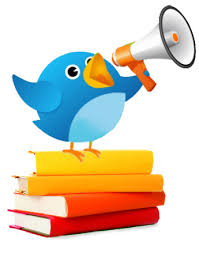 Important dates:11/29 Picture Retakes	Specials Schedule: Remember to wear sneakers on Thursday!Monday-Art	Tuesday-Literacy		Wednesday-Music	Thursday-Gym		Friday-Title I LabScholastic Book Orders-these flyers come home monthly. If you choose to order books for your child, you can help earn books for our class!  Please be sure you use our account code TMX76 because there are two Mrs. Perry accounts. Help us fight germs during flu season! Our classroom needs wipes and tissues!What We Are Learning…ELA-All about characters!Math-Place valueScience-WeatherRemember to read with your student every night! Mrs. Perry’s Contact Information		919-496-4015 ext. 302 	 	tiffanyperry@fcschools.netImportant dates:11/29 Picture Retakes	Specials Schedule: Remember to wear sneakers on Thursday!Monday-Art	Tuesday-Literacy		Wednesday-Music	Thursday-Gym		Friday-Title I LabScholastic Book Orders-these flyers come home monthly. If you choose to order books for your child, you can help earn books for our class!  Please be sure you use our account code TMX76 because there are two Mrs. Perry accounts. Help us fight germs during flu season! Our classroom needs wipes and tissues!What We Are Learning…ELA-All about characters!Math-Place valueScience-WeatherRemember to read with your student every night! Mrs. Perry’s Contact Information		919-496-4015 ext. 302 	 	tiffanyperry@fcschools.net